EAACI PRESS REGISTRATION FORM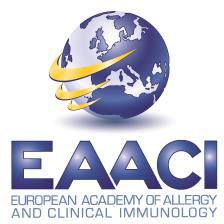 Please return this form to: EAACI Headquarters: communications@eaaci.orgIf applicable, the press centre is only open to members of the working press. Identification will be required. Freelance journalists must also provide a letter from the commissioning editor. Please consult the EAACI Media and Embargo Policy for more information:http://www.eaaci.org/eaacimedia/eaaci-media-and-embargo-policy.htmlFor accommodation please visit the participant section of the official EAACI event website www.eaaci.org to know more about hotels & flights.EAACI Headquarters | Hagenholzstrasse 111, 3rd Floor, 8050 CH-Zurich | www.eaaci.org	Page 1|1EAACI Meeting InformationNameof the EAACI meeting you want to registerDateof the EAACI meeting you want to registerJournalist InformationName of Medium (e.g. journal, review, TV, radio)NameLast nameAddress(street name and number)Postal/zip codeCityCountryEmailTelAccreditation InformationWhat are you applying for?Free press pass(if you are attending the meeting)☐Press pack via email(if you are not attending the meeting)☐Your areas of interest please specify